УКРАЇНА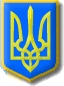 Виконавчий комітет Нетішинської міської радиХмельницької областіР О З П О Р Я Д Ж Е Н Н Я13.09.2022					Нетішин			      № 390/2022-ркПро тимчасове виконання обов’язків директора комунального некомерційного підприємства Нетішинської міської ради «Спеціалізована медико-санітарна частина м.Нетішин»	Відповідно до пункту 20 частини 4 статті 42 Закону України «Про місцеве самоврядування в Україні»:1. Тимчасове виконання обов’язків директора комунального некомерційного підприємства Нетішинської міської ради «Спеціалізована медико-санітарна частина м.Нетішин», на період тимчасової непрацездатності директора комунального некомерційного підприємства Нетішинської міської ради «Спеціалізована медико-санітарна частина м.Нетішин» Пословського Василя Никоновича від 13 вересня 2022 року до дня його фактичного виходу на роботу покласти на медичного директора комунального некомерційного підприємства Нетішинської міської ради «Спеціалізована медико-санітарна частина м.Нетішин»  Щуклу Валентину Олександрівну.Підстава: 	- службова записка керуючого справами виконавчого комітету Нетішинської міської ради Любов Оцабрики  від 13 вересня 2022 року.2. Контроль за виконанням цього розпорядження покласти на керуючого справами виконавчого комітету Нетішинської міської ради Оцабрику Любов Степанівну.Міський голова					            Олександр СУПРУНЮК